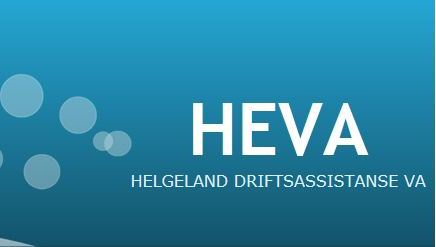 inviterer tilHEVA’s -vinterkonferanse!Fru Haugans Hotel - Mosjøen16. og 17. februar 2016Fokus på spredt avløp, renseløsninger, VA-messe, festmiddag og konkurransen «Norges beste drikkevann» er noe av innholdetPåmeldingsfrist er 20. januar 2016PROGRAM 16. februar 2016Kl 0900 – 1005 	Registrering med kaffe/ te/ fruktKl 1005	Orientering om programmet og øvrig aktivitet i HEVABård Larsen - HEVAKl 1020	Praktiske opplysninger om konkurransen «Norges beste drikkevann».  Kl 1030	Trykkinfiltrasjon – biologisk forbehandling for å redusere areal/ øke belastningForsterket infiltrasjonVanlige misforståelser rundt trykkinfiltrasjon kontra tradisjonell infiltrasjon5 minutt beinstrekk …….		Valg av renseløsning for spredt bebyggelse» med fokus på:Korrekt valg iht regelverkNaturlig løsningRiktig driftskostnadTor Lasse Nilsen – Vestfold Plastindustri ASKl 1145	Lunsj og utstillingsvandringKl 1300	Kåring av Helgelands beste drikkevann!Kl 1335	BenstrekkKl 1345	Spredt avløp i Tromsø kommuneRune Dreyer Olsen - Tromsø kommuneKl 1425	Hvordan forvalte private avløpsanlegg i nedbørfeltet ved hjelp av effektive IT løsninger. 	Jon Røstum – Powel ASKl 1505 - 1800	Utstillingsvandring, kaffe, teKl 1900	Felles middag på hotelletNB! Etter middagen trekker vi over i den nye konferansedelen på hotellet der VA-messen/ mingleområdet er, i tillegg til bar/ servering.PROGRAM 17. februar 2016Kl 0830	Steinharde fakta om Basal slamavskiller type BagaGeir Sogge Johnsen – BASAL ASKl 0910	Xylem trykkavløp system og produkterØystein Sigurdsen/ Maria Fjellman - XylemKl 0950	Kaffe, kaker, utstillingsvandringKl 1020	Bruk av Salsnes Filter på små anlegg		Rysstad RA i Valle kommune		Jan Munkvold – Salsnes Filter ASKl 1100	Bruk av SBR teknologi for avløpsrensingEskil Møllegaard - Goodtech Environment ASKl 1145	Avslutning, lunsj og vel hjem!-------------------------------------------------------------------------------------------------------Priser:Tilknytningsdøgn 15/2 – 16/2				kr 1095,- pr. personHelpensjon 16/2 – 17/2, inkl. 1 dagpakke 		kr 2015,- pr. personDagpakker for ikke-boende:				kr   530,- pr. person pr. dagFestmiddag for ikke-boende:				kr   350, pr. personUtstilling på VA-messen - invitasjon til leverandører:Det settes en øvre grense for antall utstillere og «først-til-mølla» prinsippet gjelder. Leverandøravgiften er på kr 3 500,- pr. firma. Avgiften faktureres av HEVA i etterkant av arrangementet. Alle leverandører gjør selv opp med hotellet for egen overnatting, dagpakker og middag.Drikkevannskonkurransen Helgelands beste drikkevannNorsk Vann, NKF og KS inviterer til konkurransen Norges beste drikkevann 2016. Det konkurreres i to klasser; vann med råvann fra grunnvannskilder samt vann med råvann fra overflatekilder; en vinner i hver klasse. Vannverket er kvalifisert til å delta dersom det forsyner mer enn 500 personer samt står på Mattilsynets liste over godkjente vannverk. Konkurransen fokuserer på lukt og smak så her kan alle vinne. Bli med på semifinalen for Helgeland som går av stabelen under HEVA’s vinterkonferanse 16. og 17. februar 2016.Påmeldingsfrist er 1. februar 2016. Informasjon om konkurransenPåmelding og mer informasjon finner du her.>>> Påmeldingsskjema til vinterkonferansen finner du på siste side >>>PÅMELDINGSSKJEMATil: 	HEVAE-post:	post@heva.no eller;HEVA, Pb 1222, 8602 Mo i RanaHEVA’s vinterkonferanse 16. – 17. februar 2016Fru Haugans Hotel - MosjøenPåmeldingsfristen er 20. januar 2016Alle deltagerne gjør selv opp med hotellet for kost/ losji. Det er reservert hotellrom og alle påmeldinger må gjøres gjennom HEVA.Påmeldingen er bindende etter at påmeldingsfristen er gått ut. Kontaktperson er Bård Larsen, tlf. 99 16 00 33/ bard.larsen@heva.noDato:                                                                          Underskrift:                                                                                  Kommune/ firmaNavnTilknytningsdøgn 15/2 – 16/2Helpensjon 16/2 – 17/2 inkludert    1 dagpakkeDagpakke 16/2 for ikke-boendeDagpakke 17/2 for ikke-boendeFestmiddag 16/2 for ikke-boende